* Delete as appropriatePERSONAL DATA PROTECTION ACTNUS Personal Data Consent for Job ApplicantsThe information you provide in your curriculum vitae will be used and processed by or on behalf of NUS for purposes related to your registration of interest in current or future employment with NUS and for the processing of your application for employment.We will collect and use the personal data that you have supplied to facilitate the processing of your application for employment purposes. We will use personal information such as telephone number and or email address to contact you on job opportunities. Please note that the information you provide may be used by a third party to enable us to process your application. These third parties may be located outside of Singapore to carry out some of the processing and administrative functions for NUS and would be under duty of care to maintain the appropriate levels or security and confidentiality and only use the information as instructed by NUS.The personal data held by NUS relating to the applicants will be kept strictly confidential. NUS may collect information through other sources for processing and evaluating your application for employment. If your application is successful, the information will be used in the administration of your employment. NUS may provide and/or transfer such data, whether in Singapore or outside of Singapore, to (i) any other departments within NUS or if necessary, with Government agencies; (ii) any third party service provider who provides administrative, data processing, computer or other services to NUS.As part of assessing your suitability to work with NUS, we may use your information to conduct reference checks in accordance with NUS HR Policy. If necessary, NUS may provide your personal data to Ministries, public agencies, statutory boards or other similar organisations for evaluating your application.If your application is unsuccessful, NUS may retain and use the information which you provided for 2 years from the receipt of your curriculum vitae to deal with any matter which may arise in connection with your application, for purposes of contacting you in connection with ongoing recruitment opportunities, as well as for data analysis and business purposes. If you do not wish to be considered for positions in NUS other than that you have applied for, please tick the following box: I do not wish to be considered for positions other than that I have applied.By giving your consent, you agree to your data being used in conjunction with the recruitment and employment purposes. In order to maximize your opportunities to work with NUS, you are encouraged to keep the information provided to us up to date at all times. You are responsible for ensuring that the personal data is correct and true. You also have the option to withdraw your consent anytime. If you wish to amend your personal data kept by NUS or withdraw your consent, please visit NUS Personal Data Service Request System at https://myaces.nus.edu.sg/PSRIf you have any queries, please email to: NUSRecruit@nus.edu.sg. I have read and consent to the above._____________________ (signature) Name :Date :PERSONAL PARTICULARS FORMPERSONAL PARTICULARS FORMPERSONAL PARTICULARS FORMPERSONAL PARTICULARS FORMPERSONAL PARTICULARS FORMPERSONAL PARTICULARS FORMPERSONAL PARTICULARS FORMPERSONAL PARTICULARS FORMPERSONAL PARTICULARS FORMPERSONAL PARTICULARS FORMPERSONAL PARTICULARS FORMAPPLICATIONAPPLICATIONAPPLICATIONAPPLICATIONAPPLICATIONAPPLICATIONAPPLICATIONAPPLICATIONAPPLICATIONAPPLICATIONAPPLICATIONAPPLICATIONAPPLICATIONPosition applying for: Position applying for: Position applying for: Position applying for: Position applying for: Department:Department:Department:Department:Department:Department:Department:Department:Are you currently applying for/holding* a position in another department in NUS? If yes, specify department/staff no.*:   Are you currently applying for/holding* a position in another department in NUS? If yes, specify department/staff no.*:   Are you currently applying for/holding* a position in another department in NUS? If yes, specify department/staff no.*:   Are you currently applying for/holding* a position in another department in NUS? If yes, specify department/staff no.*:   Are you currently applying for/holding* a position in another department in NUS? If yes, specify department/staff no.*:   Are you currently applying for/holding* a position in another department in NUS? If yes, specify department/staff no.*:   Are you currently applying for/holding* a position in another department in NUS? If yes, specify department/staff no.*:   Are you currently applying for/holding* a position in another department in NUS? If yes, specify department/staff no.*:   Are you currently applying for/holding* a position in another department in NUS? If yes, specify department/staff no.*:   Are you currently applying for/holding* a position in another department in NUS? If yes, specify department/staff no.*:   Are you currently applying for/holding* a position in another department in NUS? If yes, specify department/staff no.*:    Yes   No   PERSONAL PARTICULARSPERSONAL PARTICULARSPERSONAL PARTICULARSPERSONAL PARTICULARSPERSONAL PARTICULARSPERSONAL PARTICULARSPERSONAL PARTICULARSPERSONAL PARTICULARSPERSONAL PARTICULARSPERSONAL PARTICULARSPERSONAL PARTICULARSPERSONAL PARTICULARSPERSONAL PARTICULARSFull Name as in Passport/Identity Card (underline Family Name):Prof/Dr/Mr/Mrs/Ms*Full Name as in Passport/Identity Card (underline Family Name):Prof/Dr/Mr/Mrs/Ms*Full Name as in Passport/Identity Card (underline Family Name):Prof/Dr/Mr/Mrs/Ms*Full Name as in Passport/Identity Card (underline Family Name):Prof/Dr/Mr/Mrs/Ms*Full Name as in Passport/Identity Card (underline Family Name):Prof/Dr/Mr/Mrs/Ms*Full Name as in Passport/Identity Card (underline Family Name):Prof/Dr/Mr/Mrs/Ms*Full Name as in Passport/Identity Card (underline Family Name):Prof/Dr/Mr/Mrs/Ms*Full Name as in Passport/Identity Card (underline Family Name):Prof/Dr/Mr/Mrs/Ms*Name in Chinese Character, if applicable:Name in Chinese Character, if applicable:Name in Chinese Character, if applicable:Name in Chinese Character, if applicable:Name in Chinese Character, if applicable:Home/Postal Address:Home/Postal Address:Home/Postal Address:Home/Postal Address:Home/Postal Address: Citizen Citizen CitizenNRIC/UIN No.*:NRIC/UIN No.*:NRIC/UIN No.*:NRIC/UIN No.*:Home/Postal Address:Home/Postal Address:Home/Postal Address:Home/Postal Address:Home/Postal Address:Singapore Permanent Resident (SPR) (Attach a copy of Entry Permit)Singapore Permanent Resident (SPR) (Attach a copy of Entry Permit)Singapore Permanent Resident (SPR) (Attach a copy of Entry Permit)Date SPR granted:Date SPR granted:Date SPR granted:Date SPR granted:Home/Postal Address:Home/Postal Address:Home/Postal Address:Home/Postal Address:Home/Postal Address:Singapore Permanent Resident (SPR) (Attach a copy of Entry Permit)Singapore Permanent Resident (SPR) (Attach a copy of Entry Permit)Singapore Permanent Resident (SPR) (Attach a copy of Entry Permit)Date SPR expires:Date SPR expires:Date SPR expires:Date SPR expires:Home/Postal Address:Home/Postal Address:Home/Postal Address:Home/Postal Address:Home/Postal Address:SSer     Served National Service (Attach a copy of NS certificate)SSer     Served National Service (Attach a copy of NS certificate)SSer     Served National Service (Attach a copy of NS certificate)SSer     Served National Service (Attach a copy of NS certificate)SSer     Served National Service (Attach a copy of NS certificate)SSer     Served National Service (Attach a copy of NS certificate)SSer     Served National Service (Attach a copy of NS certificate)Contact Nos.Contact Nos.Contact Nos.Contact Nos.Contact Nos. Date enlisted: Date enlisted: Date enlisted:Service type: SAF/SPF/SCDF*Service type: SAF/SPF/SCDF*Service type: SAF/SPF/SCDF*Service type: SAF/SPF/SCDF*Handphone:Handphone:Handphone:Home:Home: Date discharged: Date discharged: Date discharged:Highest rank attained: Highest rank attained: Highest rank attained: Highest rank attained: Office:Office:Office:Fax:Fax:Non-Singapore Citizen and Non-SPRNon-Singapore Citizen and Non-SPRNon-Singapore Citizen and Non-SPRNon-Singapore Citizen and Non-SPRNon-Singapore Citizen and Non-SPRNon-Singapore Citizen and Non-SPRNon-Singapore Citizen and Non-SPREmail:Email:Email:Email:Email:Passport No.: Passport No.: Passport No.: Place of issue:Place of issue:Place of issue:Place of issue:Nationality:Nationality:Nationality:Nationality:Nationality:Date of issue:Date of issue:Date of issue:Date of expiry:Date of expiry:Date of expiry:Date of expiry:Date of birth:Date of birth:Date of birth:Country of birth:Country of birth:Personalized Employment Pass (PEP) holder (Attach copies of PEP endorsement & card)Personalized Employment Pass (PEP) holder (Attach copies of PEP endorsement & card)Personalized Employment Pass (PEP) holder (Attach copies of PEP endorsement & card)Personalized Employment Pass (PEP) holder (Attach copies of PEP endorsement & card)Personalized Employment Pass (PEP) holder (Attach copies of PEP endorsement & card)Personalized Employment Pass (PEP) holder (Attach copies of PEP endorsement & card)Personalized Employment Pass (PEP) holder (Attach copies of PEP endorsement & card)Ethnic group: Ethnic group: Ethnic group: Religion:Religion:PEP No.:PEP No.:PEP No.:Gender: Male/Female*Gender: Male/Female*Gender: Male/Female*Marital status:Marital status:        Date of Issue:        Date of Issue:        Date of Issue:        Date of Issue:Date of expiry:Date of expiry:Date of expiry:Date of expiry:Name & address of present employer:Name & address of present employer:Name & address of present employer:Name & address of present employer:Name & address of present employer:Present appointment:Present appointment:Present appointment:Present appointment:Present appointment:Present appointment:Present appointment:Present appointment:Name & address of present employer:Name & address of present employer:Name & address of present employer:Name & address of present employer:Name & address of present employer:Date of present appointment:Date of present appointment:Date of present appointment:Date of present appointment:Date of present appointment:Date of present appointment:Date of present appointment:Date of present appointment:Name & address of present employer:Name & address of present employer:Name & address of present employer:Name & address of present employer:Name & address of present employer:Present gross annual salary (specify currency):Present gross annual salary (specify currency):Present gross annual salary (specify currency):Present gross annual salary (specify currency):Present gross annual salary (specify currency):Present gross annual salary (specify currency):Present gross annual salary (specify currency):Present gross annual salary (specify currency):Name & address of present employer:Name & address of present employer:Name & address of present employer:Name & address of present employer:Name & address of present employer:If appointed:If appointed: Resigning from present appointment Taking leave from present appointment Resigning from present appointment Taking leave from present appointment Resigning from present appointment Taking leave from present appointment Resigning from present appointment Taking leave from present appointment Resigning from present appointment Taking leave from present appointment Resigning from present appointment Taking leave from present appointmentHave you received any award/scholarship that requires you to fulfill a service obligation? If yes, please specify period of service obligation & organization that you served it out with. If you have not successfully completed your service obligation, please provide details in a separate sheet of paper.Have you received any award/scholarship that requires you to fulfill a service obligation? If yes, please specify period of service obligation & organization that you served it out with. If you have not successfully completed your service obligation, please provide details in a separate sheet of paper.Have you received any award/scholarship that requires you to fulfill a service obligation? If yes, please specify period of service obligation & organization that you served it out with. If you have not successfully completed your service obligation, please provide details in a separate sheet of paper.Have you received any award/scholarship that requires you to fulfill a service obligation? If yes, please specify period of service obligation & organization that you served it out with. If you have not successfully completed your service obligation, please provide details in a separate sheet of paper.Have you received any award/scholarship that requires you to fulfill a service obligation? If yes, please specify period of service obligation & organization that you served it out with. If you have not successfully completed your service obligation, please provide details in a separate sheet of paper.Have you received any award/scholarship that requires you to fulfill a service obligation? If yes, please specify period of service obligation & organization that you served it out with. If you have not successfully completed your service obligation, please provide details in a separate sheet of paper.Have you received any award/scholarship that requires you to fulfill a service obligation? If yes, please specify period of service obligation & organization that you served it out with. If you have not successfully completed your service obligation, please provide details in a separate sheet of paper.Have you received any award/scholarship that requires you to fulfill a service obligation? If yes, please specify period of service obligation & organization that you served it out with. If you have not successfully completed your service obligation, please provide details in a separate sheet of paper.Have you received any award/scholarship that requires you to fulfill a service obligation? If yes, please specify period of service obligation & organization that you served it out with. If you have not successfully completed your service obligation, please provide details in a separate sheet of paper.Have you received any award/scholarship that requires you to fulfill a service obligation? If yes, please specify period of service obligation & organization that you served it out with. If you have not successfully completed your service obligation, please provide details in a separate sheet of paper.Have you received any award/scholarship that requires you to fulfill a service obligation? If yes, please specify period of service obligation & organization that you served it out with. If you have not successfully completed your service obligation, please provide details in a separate sheet of paper. Yes NoIs your immediate family member presently working in the University? If yes, please state post & department. Immediate family member includes a spouse, child, parent, sibling, parent-in-law or domestic partner.  Is your immediate family member presently working in the University? If yes, please state post & department. Immediate family member includes a spouse, child, parent, sibling, parent-in-law or domestic partner.  Is your immediate family member presently working in the University? If yes, please state post & department. Immediate family member includes a spouse, child, parent, sibling, parent-in-law or domestic partner.  Is your immediate family member presently working in the University? If yes, please state post & department. Immediate family member includes a spouse, child, parent, sibling, parent-in-law or domestic partner.  Is your immediate family member presently working in the University? If yes, please state post & department. Immediate family member includes a spouse, child, parent, sibling, parent-in-law or domestic partner.  Is your immediate family member presently working in the University? If yes, please state post & department. Immediate family member includes a spouse, child, parent, sibling, parent-in-law or domestic partner.  Is your immediate family member presently working in the University? If yes, please state post & department. Immediate family member includes a spouse, child, parent, sibling, parent-in-law or domestic partner.  Is your immediate family member presently working in the University? If yes, please state post & department. Immediate family member includes a spouse, child, parent, sibling, parent-in-law or domestic partner.  Is your immediate family member presently working in the University? If yes, please state post & department. Immediate family member includes a spouse, child, parent, sibling, parent-in-law or domestic partner.  Is your immediate family member presently working in the University? If yes, please state post & department. Immediate family member includes a spouse, child, parent, sibling, parent-in-law or domestic partner.  Is your immediate family member presently working in the University? If yes, please state post & department. Immediate family member includes a spouse, child, parent, sibling, parent-in-law or domestic partner.   Yes NoFAMILY PARTICULARSFAMILY PARTICULARSFAMILY PARTICULARSFAMILY PARTICULARSFAMILY PARTICULARSFAMILY PARTICULARSFAMILY PARTICULARSFAMILY PARTICULARSFAMILY PARTICULARSFAMILY PARTICULARSFAMILY PARTICULARSFAMILY PARTICULARSFAMILY PARTICULARSFull nameFull nameFull nameDate & place of birthNationalityNationalityNationalityOccupationOccupationAddressAddressAddressFatherMotherSpouseChild(ren)DECLARATIONDECLARATIONDECLARATIONDECLARATIONDECLARATIONDECLARATIONDECLARATIONDECLARATIONDECLARATIONDECLARATIONDECLARATIONDECLARATIONDECLARATIONI declare that the particulars in this application are true to the best of my knowledge and belief, and I have not willfully suppressed any material fact. I declare that the particulars in this application are true to the best of my knowledge and belief, and I have not willfully suppressed any material fact. I declare that the particulars in this application are true to the best of my knowledge and belief, and I have not willfully suppressed any material fact. I declare that the particulars in this application are true to the best of my knowledge and belief, and I have not willfully suppressed any material fact. I declare that the particulars in this application are true to the best of my knowledge and belief, and I have not willfully suppressed any material fact. I declare that the particulars in this application are true to the best of my knowledge and belief, and I have not willfully suppressed any material fact. I declare that the particulars in this application are true to the best of my knowledge and belief, and I have not willfully suppressed any material fact. I declare that the particulars in this application are true to the best of my knowledge and belief, and I have not willfully suppressed any material fact. I declare that the particulars in this application are true to the best of my knowledge and belief, and I have not willfully suppressed any material fact. I declare that the particulars in this application are true to the best of my knowledge and belief, and I have not willfully suppressed any material fact. I declare that the particulars in this application are true to the best of my knowledge and belief, and I have not willfully suppressed any material fact. I declare that the particulars in this application are true to the best of my knowledge and belief, and I have not willfully suppressed any material fact. I declare that the particulars in this application are true to the best of my knowledge and belief, and I have not willfully suppressed any material fact. Signature of applicant:Signature of applicant:Date:Date:Date: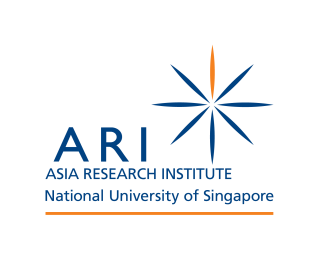 Application for Research Appointments Application for Research Appointments Application for Research Appointments Application for Research Appointments Application for Research Appointments Application for Research Appointments Application for Research Appointments Application for Research Appointments Application for Research Appointments Application for Research Appointments Application for Research Appointments Application for Research Appointments Application for Research Appointments Application for Research Appointments Application for Research Appointments Application for Research Appointments Application for Research Appointments Application for Research Appointments Application for Research Appointments Application for Research Appointments Application for Research Appointments Application for Research Appointments Application for Research Appointments Application for Research Appointments Application for Research Appointments Application for Research Appointments Application for Research Appointments Application for Research Appointments Application for Research Appointments Application for Research Appointments Application for Research Appointments Application for Research Appointments Application for Research Appointments Application for Research Appointments Application for Research Appointments Application for Research Appointments Application for Research Appointments Application for Research Appointments Application for Research Appointments Application for Research Appointments Application for Research Appointments Application for Research Appointments Application for Research Appointments Application for Research Appointments Application for Research Appointments Application for Research Appointments Application for Research Appointments Application for Research Appointments Application for Research Appointments Application for Research Appointments Application for Research Appointments Application for Research Appointments Application for Research Appointments Application for Research Appointments Application for Research Appointments Application for Research Appointments Application for Research Appointments Application for Research Appointments Application for Research Appointments Application for Research Appointments Please return the completed form (in MS Word or equivalent editable formats and not to change our designated fields) via email to Ms Dalreena Gupta, Senior Executive, Asia Research Institute, National University of Singapore, 10 Kent Ridge Crescent, AS8, #07-01E, Singapore 119260 , Email: joinari@nus.edu.sg. Please return the completed form (in MS Word or equivalent editable formats and not to change our designated fields) via email to Ms Dalreena Gupta, Senior Executive, Asia Research Institute, National University of Singapore, 10 Kent Ridge Crescent, AS8, #07-01E, Singapore 119260 , Email: joinari@nus.edu.sg. Please return the completed form (in MS Word or equivalent editable formats and not to change our designated fields) via email to Ms Dalreena Gupta, Senior Executive, Asia Research Institute, National University of Singapore, 10 Kent Ridge Crescent, AS8, #07-01E, Singapore 119260 , Email: joinari@nus.edu.sg. Please return the completed form (in MS Word or equivalent editable formats and not to change our designated fields) via email to Ms Dalreena Gupta, Senior Executive, Asia Research Institute, National University of Singapore, 10 Kent Ridge Crescent, AS8, #07-01E, Singapore 119260 , Email: joinari@nus.edu.sg. Please return the completed form (in MS Word or equivalent editable formats and not to change our designated fields) via email to Ms Dalreena Gupta, Senior Executive, Asia Research Institute, National University of Singapore, 10 Kent Ridge Crescent, AS8, #07-01E, Singapore 119260 , Email: joinari@nus.edu.sg. Please return the completed form (in MS Word or equivalent editable formats and not to change our designated fields) via email to Ms Dalreena Gupta, Senior Executive, Asia Research Institute, National University of Singapore, 10 Kent Ridge Crescent, AS8, #07-01E, Singapore 119260 , Email: joinari@nus.edu.sg. Please return the completed form (in MS Word or equivalent editable formats and not to change our designated fields) via email to Ms Dalreena Gupta, Senior Executive, Asia Research Institute, National University of Singapore, 10 Kent Ridge Crescent, AS8, #07-01E, Singapore 119260 , Email: joinari@nus.edu.sg. Please return the completed form (in MS Word or equivalent editable formats and not to change our designated fields) via email to Ms Dalreena Gupta, Senior Executive, Asia Research Institute, National University of Singapore, 10 Kent Ridge Crescent, AS8, #07-01E, Singapore 119260 , Email: joinari@nus.edu.sg. Please return the completed form (in MS Word or equivalent editable formats and not to change our designated fields) via email to Ms Dalreena Gupta, Senior Executive, Asia Research Institute, National University of Singapore, 10 Kent Ridge Crescent, AS8, #07-01E, Singapore 119260 , Email: joinari@nus.edu.sg. Please return the completed form (in MS Word or equivalent editable formats and not to change our designated fields) via email to Ms Dalreena Gupta, Senior Executive, Asia Research Institute, National University of Singapore, 10 Kent Ridge Crescent, AS8, #07-01E, Singapore 119260 , Email: joinari@nus.edu.sg. Please return the completed form (in MS Word or equivalent editable formats and not to change our designated fields) via email to Ms Dalreena Gupta, Senior Executive, Asia Research Institute, National University of Singapore, 10 Kent Ridge Crescent, AS8, #07-01E, Singapore 119260 , Email: joinari@nus.edu.sg. Please return the completed form (in MS Word or equivalent editable formats and not to change our designated fields) via email to Ms Dalreena Gupta, Senior Executive, Asia Research Institute, National University of Singapore, 10 Kent Ridge Crescent, AS8, #07-01E, Singapore 119260 , Email: joinari@nus.edu.sg. Please return the completed form (in MS Word or equivalent editable formats and not to change our designated fields) via email to Ms Dalreena Gupta, Senior Executive, Asia Research Institute, National University of Singapore, 10 Kent Ridge Crescent, AS8, #07-01E, Singapore 119260 , Email: joinari@nus.edu.sg. Please return the completed form (in MS Word or equivalent editable formats and not to change our designated fields) via email to Ms Dalreena Gupta, Senior Executive, Asia Research Institute, National University of Singapore, 10 Kent Ridge Crescent, AS8, #07-01E, Singapore 119260 , Email: joinari@nus.edu.sg. Please return the completed form (in MS Word or equivalent editable formats and not to change our designated fields) via email to Ms Dalreena Gupta, Senior Executive, Asia Research Institute, National University of Singapore, 10 Kent Ridge Crescent, AS8, #07-01E, Singapore 119260 , Email: joinari@nus.edu.sg. GENERAL INFORMATIONGENERAL INFORMATIONGENERAL INFORMATIONGENERAL INFORMATIONGENERAL INFORMATIONGENERAL INFORMATIONGENERAL INFORMATIONGENERAL INFORMATIONGENERAL INFORMATIONGENERAL INFORMATIONGENERAL INFORMATIONGENERAL INFORMATIONGENERAL INFORMATIONGENERAL INFORMATIONGENERAL INFORMATIONPost Applied For:(Please tick ONE box only)Post Applied For:(Please tick ONE box only)Post Applied For:(Please tick ONE box only)Post Applied For:(Please tick ONE box only)Post Applied For:(Please tick ONE box only)Post Applied For:(Please tick ONE box only) Senior Research Fellowship                    Research Fellowship Postdoctoral Fellowship             Visiting Senior Research Fellowship  Senior Research Fellowship                    Research Fellowship Postdoctoral Fellowship             Visiting Senior Research Fellowship  Senior Research Fellowship                    Research Fellowship Postdoctoral Fellowship             Visiting Senior Research Fellowship  Senior Research Fellowship                    Research Fellowship Postdoctoral Fellowship             Visiting Senior Research Fellowship  Senior Research Fellowship                    Research Fellowship Postdoctoral Fellowship             Visiting Senior Research Fellowship  Senior Research Fellowship                    Research Fellowship Postdoctoral Fellowship             Visiting Senior Research Fellowship  Senior Research Fellowship                    Research Fellowship Postdoctoral Fellowship             Visiting Senior Research Fellowship  Senior Research Fellowship                    Research Fellowship Postdoctoral Fellowship             Visiting Senior Research Fellowship  Senior Research Fellowship                    Research Fellowship Postdoctoral Fellowship             Visiting Senior Research Fellowship Cluster Applied For:You may list up to maximum 2 clusters onlyCluster Applied For:You may list up to maximum 2 clusters onlyCluster Applied For:You may list up to maximum 2 clusters onlyCluster Applied For:You may list up to maximum 2 clusters onlyCluster Applied For:You may list up to maximum 2 clusters onlyCluster Applied For:You may list up to maximum 2 clusters only Asian Migration Asian Urbanisms Changing Family  Asian Migration Asian Urbanisms Changing Family  Inter-Asia Engagements                                          Religion & Globalisation           Science, Technology & Society              Inter-Asia Engagements                                          Religion & Globalisation           Science, Technology & Society              Inter-Asia Engagements                                          Religion & Globalisation           Science, Technology & Society              Inter-Asia Engagements                                          Religion & Globalisation           Science, Technology & Society              Inter-Asia Engagements                                          Religion & Globalisation           Science, Technology & Society              Identities                                         Identities                                        Proposed Commencement Date:(applicable only for Senior Research Fellow, Research Fellow and Postodctoral Fellows)Proposed Commencement Date:(applicable only for Senior Research Fellow, Research Fellow and Postodctoral Fellows)Proposed Commencement Date:(applicable only for Senior Research Fellow, Research Fellow and Postodctoral Fellows)Proposed Commencement Date:(applicable only for Senior Research Fellow, Research Fellow and Postodctoral Fellows)Proposed Commencement Date:(applicable only for Senior Research Fellow, Research Fellow and Postodctoral Fellows)Proposed Commencement Date:(applicable only for Senior Research Fellow, Research Fellow and Postodctoral Fellows)Jun /Jul 2020   	Dec 2020/Jan 2021Jun /Jul 2020   	Dec 2020/Jan 2021Jun /Jul 2020   	Dec 2020/Jan 2021Jun /Jul 2020   	Dec 2020/Jan 2021Jun /Jul 2020   	Dec 2020/Jan 2021Jun /Jul 2020   	Dec 2020/Jan 2021Jun /Jul 2020   	Dec 2020/Jan 2021Jun /Jul 2020   	Dec 2020/Jan 2021Jun /Jul 2020   	Dec 2020/Jan 2021Proposed Commencement Date:            (applicable only for visiting fellowships)Proposed Commencement Date:            (applicable only for visiting fellowships)Proposed Commencement Date:            (applicable only for visiting fellowships)Proposed Commencement Date:            (applicable only for visiting fellowships)Proposed Commencement Date:            (applicable only for visiting fellowships)Proposed Commencement Date:            (applicable only for visiting fellowships)Apr 2020  	Jul 2020   	Oct 2020Apr 2020  	Jul 2020   	Oct 2020Apr 2020  	Jul 2020   	Oct 2020Apr 2020  	Jul 2020   	Oct 2020Apr 2020  	Jul 2020   	Oct 2020Apr 2020  	Jul 2020   	Oct 2020Apr 2020  	Jul 2020   	Oct 2020Apr 2020  	Jul 2020   	Oct 2020Apr 2020  	Jul 2020   	Oct 2020Please indicate how you came to know about the position being applied for:Please indicate how you came to know about the position being applied for:Please indicate how you came to know about the position being applied for:Please indicate how you came to know about the position being applied for:Please indicate how you came to know about the position being applied for:Please indicate how you came to know about the position being applied for:Please indicate how you came to know about the position being applied for:Please indicate how you came to know about the position being applied for:Please indicate how you came to know about the position being applied for:Please indicate how you came to know about the position being applied for:Please indicate how you came to know about the position being applied for:Please indicate how you came to know about the position being applied for:Please indicate how you came to know about the position being applied for:Please indicate how you came to know about the position being applied for:Please indicate how you came to know about the position being applied for:  Personal Contacts  Personal Contacts  Personal Contacts  Personal Contacts  Personal Contacts  Personal Contacts  Personal Contacts  Personal Contacts Advertisement on the WWW Advertisement on the WWW Advertisement on the WWW Advertisement on the WWW Advertisement on the WWW Advertisement on the WWW Advertisement in Newspapers / Journals / Other Publications: Advertisement in Newspapers / Journals / Other Publications: Advertisement in Newspapers / Journals / Other Publications: Advertisement in Newspapers / Journals / Other Publications: Advertisement in Newspapers / Journals / Other Publications: Advertisement in Newspapers / Journals / Other Publications: Advertisement in Newspapers / Journals / Other Publications: Advertisement in Newspapers / Journals / Other Publications:   Others:   Others:   Others:   Others:   Others:   Others:(Please specify Name of Publication)(Please specify Name of Publication)(Please specify Name of Publication)(Please specify Name of Publication)(Please specify Name of Publication)(Please specify Name of Publication)(Please specify)(Please specify)(Please specify)(Please specify)(Please specify)EDUCATION ( and other Institutions attended)EDUCATION ( and other Institutions attended)EDUCATION ( and other Institutions attended)EDUCATION ( and other Institutions attended)EDUCATION ( and other Institutions attended)EDUCATION ( and other Institutions attended)EDUCATION ( and other Institutions attended)EDUCATION ( and other Institutions attended)EDUCATION ( and other Institutions attended)EDUCATION ( and other Institutions attended)EDUCATION ( and other Institutions attended)EDUCATION ( and other Institutions attended)EDUCATION ( and other Institutions attended)EDUCATION ( and other Institutions attended)EDUCATION ( and other Institutions attended)From (MM/YY)From (MM/YY)To(MM/YY)To(MM/YY)Universities/Institutions AttendedUniversities/Institutions AttendedUniversities/Institutions AttendedUniversities/Institutions AttendedUniversities/Institutions AttendedUniversities/Institutions AttendedUniversities/Institutions AttendedCountryQUALIFICATIONS ATTAINED
(for PhD and Masters degree, state field of study)QUALIFICATIONS ATTAINED
(for PhD and Masters degree, state field of study)QUALIFICATIONS ATTAINED
(for PhD and Masters degree, state field of study)EMPLOYMENT HISTORY (Starting with your present post, please give your employment history in reverse date order)EMPLOYMENT HISTORY (Starting with your present post, please give your employment history in reverse date order)EMPLOYMENT HISTORY (Starting with your present post, please give your employment history in reverse date order)EMPLOYMENT HISTORY (Starting with your present post, please give your employment history in reverse date order)EMPLOYMENT HISTORY (Starting with your present post, please give your employment history in reverse date order)EMPLOYMENT HISTORY (Starting with your present post, please give your employment history in reverse date order)EMPLOYMENT HISTORY (Starting with your present post, please give your employment history in reverse date order)EMPLOYMENT HISTORY (Starting with your present post, please give your employment history in reverse date order)EMPLOYMENT HISTORY (Starting with your present post, please give your employment history in reverse date order)EMPLOYMENT HISTORY (Starting with your present post, please give your employment history in reverse date order)EMPLOYMENT HISTORY (Starting with your present post, please give your employment history in reverse date order)EMPLOYMENT HISTORY (Starting with your present post, please give your employment history in reverse date order)EMPLOYMENT HISTORY (Starting with your present post, please give your employment history in reverse date order)EMPLOYMENT HISTORY (Starting with your present post, please give your employment history in reverse date order)EMPLOYMENT HISTORY (Starting with your present post, please give your employment history in reverse date order)From (MM/YY)From (MM/YY)From (MM/YY)From (MM/YY)From (MM/YY)Position HeldPosition HeldEmployer’s Name & CountryEmployer’s Name & CountryEmployer’s Name & CountryEmployer’s Name & CountryEmployer’s Name & CountryEmployer’s Name & CountryEmployer’s Name & CountryGross Monthly Salary IF APPOINTEDIF APPOINTEDIF APPOINTEDPlease tick the appropriate box. Taking leave from present appointment and will be on full home salary.Please tick the appropriate box. Taking leave from present appointment and will be on partial salary and/ or other sources of fundingPlease elaborate (as appropriate): ………………………………………Please tick the appropriate box. Taking leave from present appointment and will be on no pay leave.Please tick the appropriate box. Resigning/ End of contract from present position.RESEARCH PROPOSAL RESEARCH PROPOSAL RESEARCH PROPOSAL RESEARCH PROPOSAL RESEARCH PROPOSAL RESEARCH PROPOSAL Title of Research ProposalTitle of Research ProposalREFERENCES Please ensure that a minimum of two letters of reference are sent to us in confidence via email. Reference letters must clearly state your name, position and cluster applied for.
It is the responsibility of applicants to ensure all references are submitted in time for the deadline. If your referees have not started their references and the deadline is approaching, please contact them directly to remind them and to ensure they have received the email acknowledgement.REFERENCES Please ensure that a minimum of two letters of reference are sent to us in confidence via email. Reference letters must clearly state your name, position and cluster applied for.
It is the responsibility of applicants to ensure all references are submitted in time for the deadline. If your referees have not started their references and the deadline is approaching, please contact them directly to remind them and to ensure they have received the email acknowledgement.REFERENCES Please ensure that a minimum of two letters of reference are sent to us in confidence via email. Reference letters must clearly state your name, position and cluster applied for.
It is the responsibility of applicants to ensure all references are submitted in time for the deadline. If your referees have not started their references and the deadline is approaching, please contact them directly to remind them and to ensure they have received the email acknowledgement.REFERENCES Please ensure that a minimum of two letters of reference are sent to us in confidence via email. Reference letters must clearly state your name, position and cluster applied for.
It is the responsibility of applicants to ensure all references are submitted in time for the deadline. If your referees have not started their references and the deadline is approaching, please contact them directly to remind them and to ensure they have received the email acknowledgement.REFERENCES Please ensure that a minimum of two letters of reference are sent to us in confidence via email. Reference letters must clearly state your name, position and cluster applied for.
It is the responsibility of applicants to ensure all references are submitted in time for the deadline. If your referees have not started their references and the deadline is approaching, please contact them directly to remind them and to ensure they have received the email acknowledgement.REFERENCES Please ensure that a minimum of two letters of reference are sent to us in confidence via email. Reference letters must clearly state your name, position and cluster applied for.
It is the responsibility of applicants to ensure all references are submitted in time for the deadline. If your referees have not started their references and the deadline is approaching, please contact them directly to remind them and to ensure they have received the email acknowledgement.NameNameNameDesignationInstitution/ OrganisationPhone/E-Mail Address1. Phone: Email address: 1. Phone: Email address: 1. Phone: Email address: 1. Phone: Email address: 1. Phone: Email address: 2.Phone: Email address: 2.Phone: Email address: 2.Phone: Email address: 2.Phone: Email address: 2.Phone: Email address: 2.Phone: Email address: 2.Phone: Email address: 2.Phone: Email address: 2.Phone: Email address:  ANY OTHER INFORMATION ANY OTHER INFORMATION ANY OTHER INFORMATION ANY OTHER INFORMATION ANY OTHER INFORMATION ANY OTHER INFORMATIONAny other relevant information you would like to give in support of your application:Any other relevant information you would like to give in support of your application:Any other relevant information you would like to give in support of your application:Any other relevant information you would like to give in support of your application:Any other relevant information you would like to give in support of your application:Any other relevant information you would like to give in support of your application: